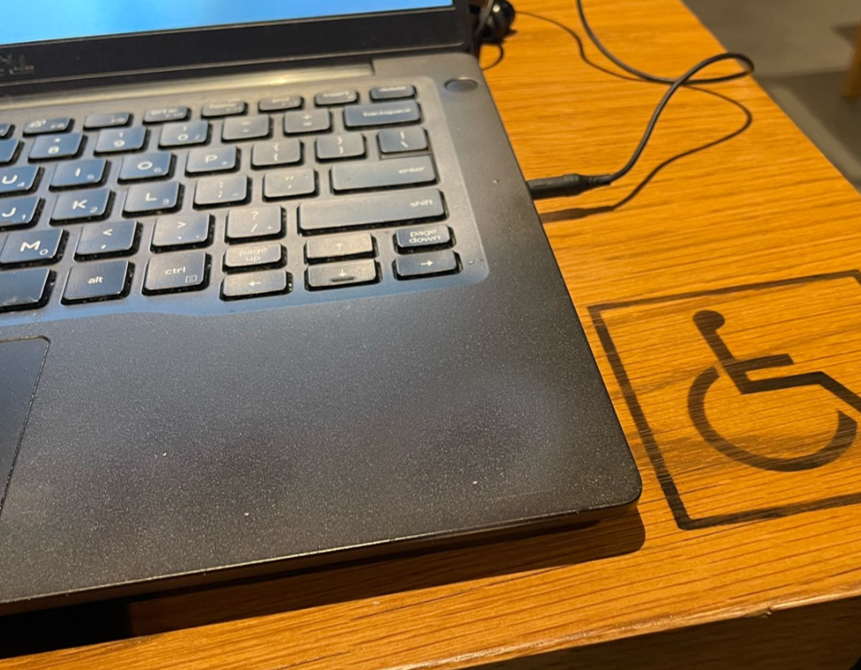 Quick Guide to Document AccessibilityT. Matthew Weissenberger, University of IowaSummer 2023SummaryDocuments that are shared digitally need to be accessible for everyone. Accessible documents enable all people, including people with disabilities, to take part effectively and independently in academic, professional, and community activities. Accessible documents combine best practices in document design with best practices in accessibility. The techniques described in this document are intended for use alongside style guides for print, electronic, or web authoring, and the recommendations apply to a wide range of document formats and tools. Whether you create Word or Google docs, web pages, PDF documents, emails, or documents in other formats, you can adopt a few simple practices to make your documents more accessible for all users. Do not distribute flat-file or image-only documentsUse headings, document title, and structural elements to organize your documentsProvide alternative text (ALT text) for images that present contentCheck your colors to ensure sufficient contrastDo not use color as the sole means of distinguishing an elementProvide descriptive text for any hyperlinks, buttons, or other interactive elementsUse authoring tools to create tables, lists, and other semantic document elementsUse styles, stylesheets, and themes to manage fonts, colors, and other visual formattingMake sure that your content is presented in the right orderNot all techniques will apply in all situations, and some situations may call for an approach not described here. Always check the accessibility of your digital documents and other products at regular stages throughout the design and development process.One Absolute Rule: Do not share image-only or “flat” filesImage-only or “flat-file” formats present complications in usability, access, and management. These documents often look like regular text files, but they are “flattened” and no longer machine-readable. This makes them completely inaccessible to most assistive technology. It also strips away basic functionality like copy/paste and search, affecting all users. Image-only document should not be confused with images, which may be embedded in a variety of document formats.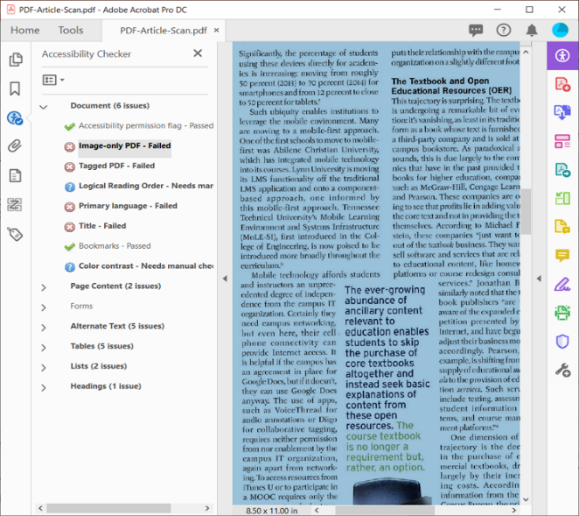 Scanned PDF documents often render as flat filesAccessibility testingAccessibility testing is an important part of your IT Accessibility efforts. Testing can measure outcomes and effectiveness in multiple areas, including:Conformance with applicable accessibility standards (e.g., WCAG, ATAG, WCAG2ICT)Completion of accessibility testing protocolsCompatibility with assistive technologiesIn broad terms, there are two modes of accessibility testing: automated testing and manual testing. Accessibility checkers are automated tools that help you to identify accessibility issues. Accessibility checkers exist for most document formats. They may be fully integrated into an authoring tool like Microsoft Word, or they may be stand-alone tools like Siteimprove or Color Contrast Analyzer.Automated checkers are useful, but they can only detect certain kinds of accessibility issues. A complete accessibility strategy needs to include other modes of testing. Manual testing by authors and other users, heuristic testing, and testing with assistive technology all help you better understand the accessibility of your documents.Selected accessibility testing toolsUse headings and structure to organize your contentHeadings (e.g., H1, heading 1) let you organize your content into an outline of topics and regions. This nested document structure makes it easier to quickly scan and navigate your document. Some formats use headings to create bookmarks, tables of contents, and other navigational aids. Page title and language, appropriate sectioning, semantic elements, and metainformation are other elements that can improve the readability of your document.Tips for providing good structureUse a first-level heading to provide a meaningful document title for each documentUse level 2 headings to introduce new topics or sections in your documentSeparate your document into sections, regions, or landmarks where appropriateDo not skip heading levelsUse headings to provide a table of contents, bookmarks, sitemap, or other navigational supports for your end userDo not use headings for blocks of body text or for stylistic purposesDo not use tabs to simulate columns, tables, lists, or other structuresExamplesWebpage headings applied in the Drupal web editor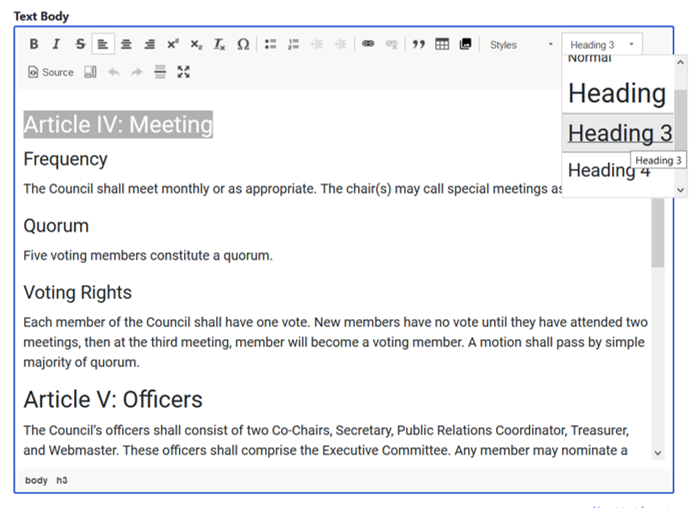 Webpage heading structure in Web Developer Toolbar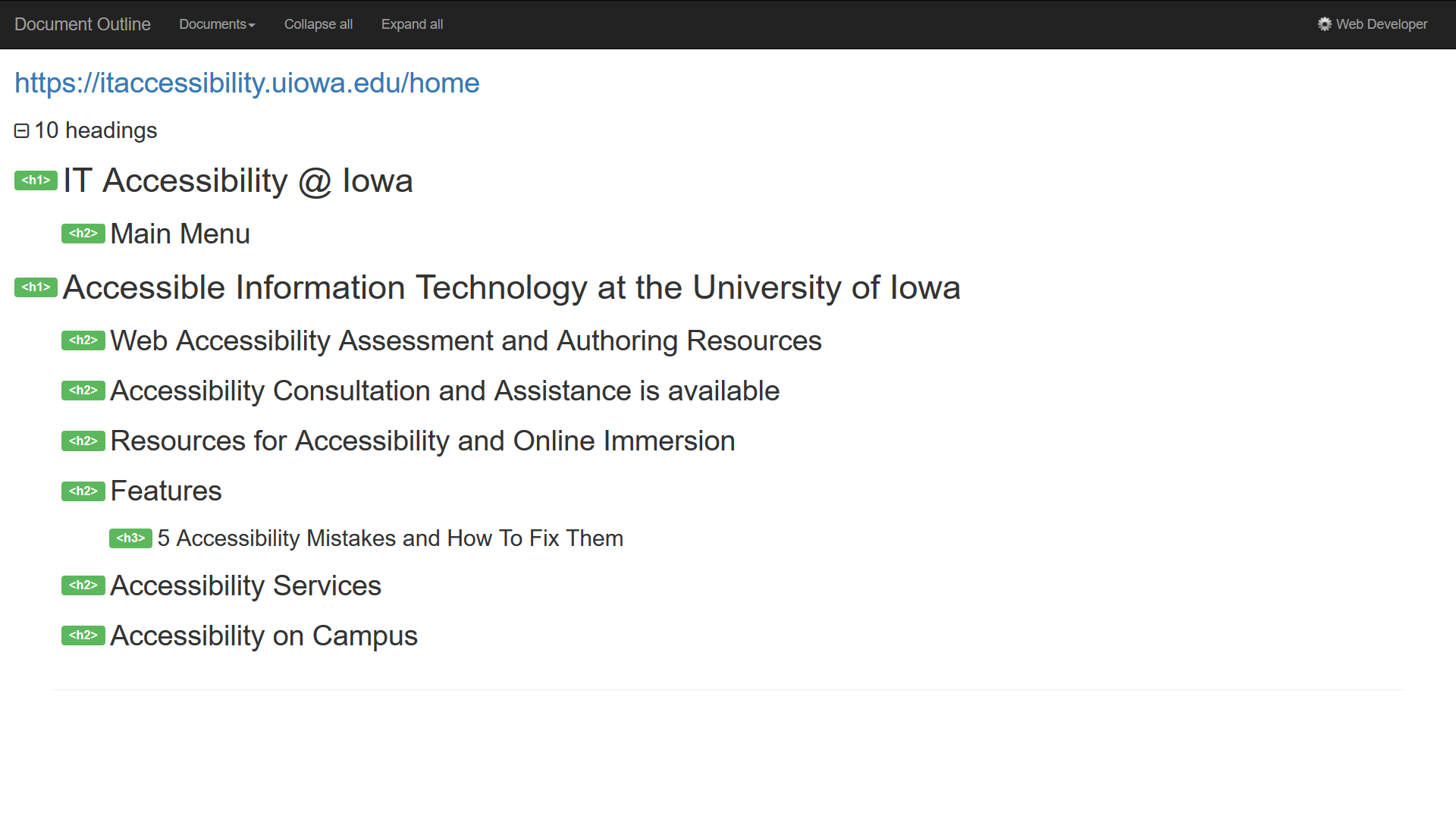 Document heading styles applied in Microsoft Word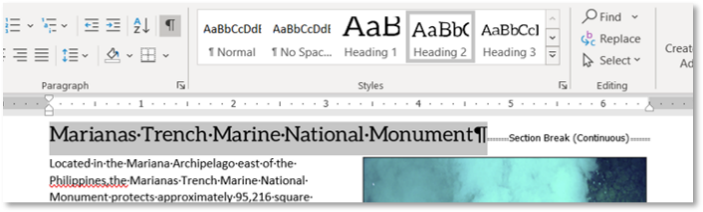 Microsoft Word heading structure, in Navigation Pane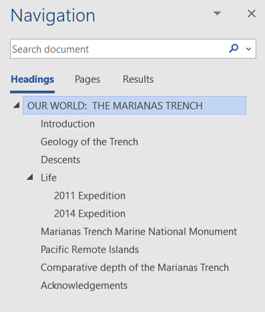 Provide appropriate alternative text (ALT text)Most document and web editors let you add text descriptions (“ALT text”) of images in your documents. Make sure your ALT text adequately conveys the content and purpose of any images you include in your documents.Tips for providing good ALT textFor simple images, keep the description concise: not more than 140 charactersFor images that require longer descriptions (e.g., charts or graphs), provide ALT text and a link to a detailed descriptionFor images of text (e.g., logos, wordmarks), use the image text as the ALT textAvoid using terms like “Picture of…” or “Image of…”; assistive technologies will provide that information to the end userBe sure to provide ALT text with images that are used as buttons or linksDecorative images, spacer images, images combined with text links, and images described by adjacent text may not need ALT textExamples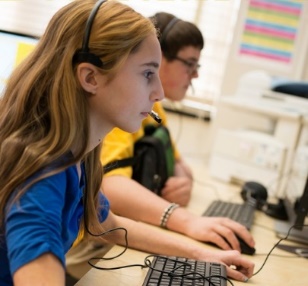 “Students working in the ICATER computer lab”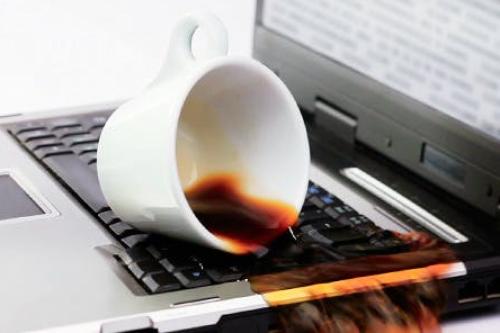 “A cup of coffee, spilled onto a laptop keyboard”“Chart of Yellowstone Park visitors; see Appendix B for complete data”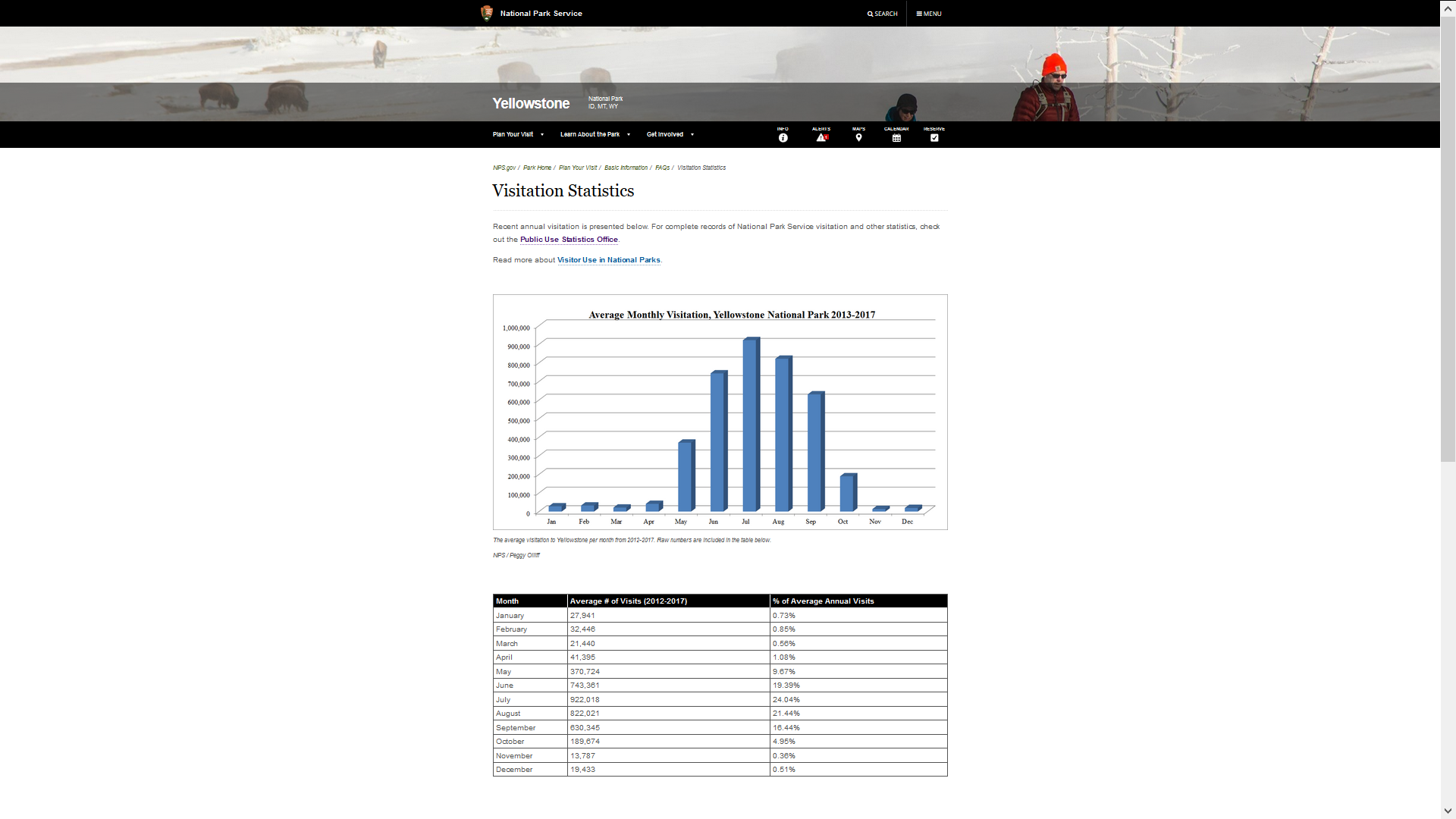 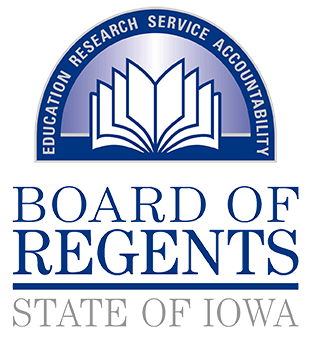 “Seal, State of Iowa
Board of Regents”Provide descriptive link textHyperlinks are now a fundamental part of almost any document type. By providing links that are clearly labeled and easy to find and use, you make your document more navigable for everyone. Hyperlink text should clearly indicate the purpose and destination of the link. Links presented by image should include good ALT text.Tips for providing good hyperlinksUnderline links so that they are easy to distinguish from the surrounding contentAvoid generic link text such as "Learn More", "Click Here", or “Go”; instead, use descriptive text like “Spring Orientation Schedule” or “View Nondiscrimination Statement”Do not use the URL as link text in digital or print documents; place it AFTER the link textIf you an image as a link, the ALT text becomes the link textIf you combine image and text to make a link, place both in the same link containerLinks to the same resource should use the same or similar textUse links only for navigation; do not use links as buttons or buttons as linksExamplesInactive links for demonstration purposes onlyMake good use of colorAll text, logos, and images need a level of contrast that makes them readable by low-vision or color-blind users. In general, light text should go on a dark background, and dark text on a lighter background. Also, color should not be the only means of distinguishing content; make sure that content is differentiated by pattern, style, text, shape, or other visual traits.Tips for effective color managementAdhere to foreground and background colors identified in the University Style GuideAvoid using color as the only way to identify an objectCheck your color contrast using an tool like the WebAIM Color Contrast Checker (https://webaim.org/resources/contrastchecker/)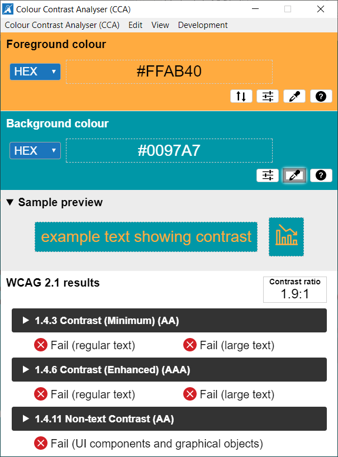 The Color Contrast Analyzer indicates failures of WCAG contrast guidelinesUse semantic lists correctlyMost authoring tools include ways to make bulleted, numbered, or multi-level lists. Lists can provide assistive technology with information about the number and position of items in a sequence or relationship. Depending on your document format and authoring tool, you may be able to create nested or outline listsTips for providing accessible listsUse the list tools in your authoring application to create listsUse bulleted, numbered, and outline lists for their respective purposesDo not use lists for stylistic purposes like indentationUse well-structured tables to present dataTables should be used to present data in rows and columns. Simple tables are reasonably accessible when they include standard semantic markup for header and data cells, and some basic identifying information.Tips for providing accessible tablesKeep tables simple; avoid merging or splitting cellsCreate a separate table for each set of data; do not nest or combine tablesUse <th> for header cells, and apply the appropriate SCOPE attributeProvide a meaningful name for the table (CAPTION, ARIA-LABEL, ARIA-LABELLEDBY)Include ID and HEADERS attributes in data cells for complex tablesEnsure the accessibility of online mediaVideo captions are an essential aspect of digital accessibility. For users who are deaf or hard of hearing, captions may be the only way to perceive the message in your media. Captions benefit all users. Non-native English speakers can use them to reinforce a lecture; users in loud or distracting environments can read them without headphones; search engines can index the content of caption files; and you can retain control over your message.Tips for providing accessible online mediaProvide captions for all online videoProvide a text transcript for all online audioUse audio descriptions to describe onscreen activityMake sure media players are keyboard-and screen reader accessible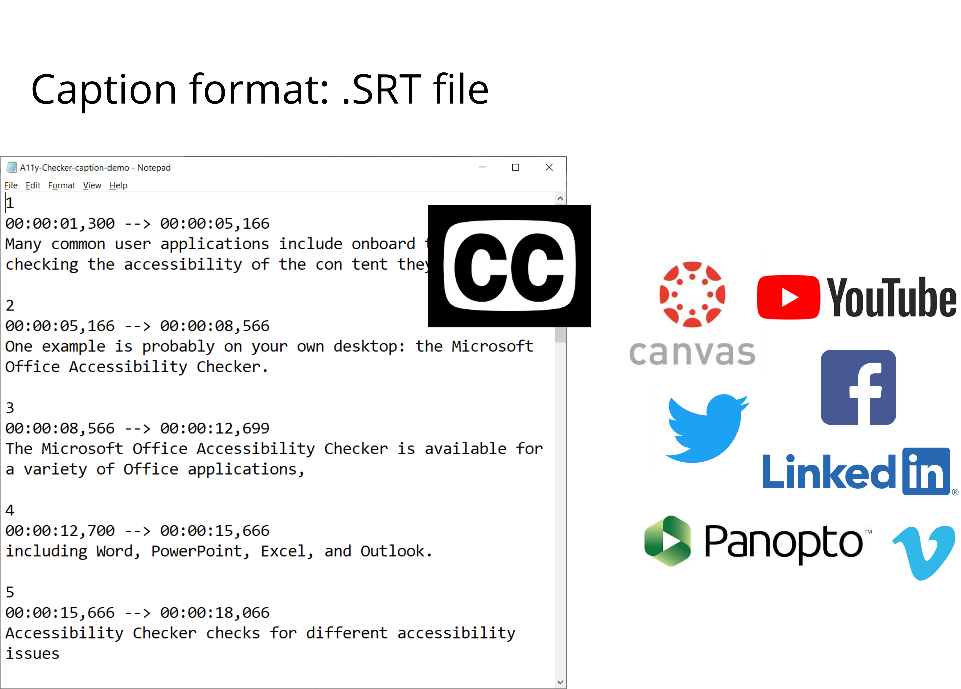 Ensure that content is presented in the right orderSome tools will present information in a different order depending on how the reader accesses a document. Always check your document to make sure the logical reading order is observed for visual readers, assisted readers, and screen readers.Tips for presenting content in logical reading orderRead the content with a screen readerUse a built-in tool to review the reading order of the contentCopy the content and paste it into Notepad or a text editor to determine reading order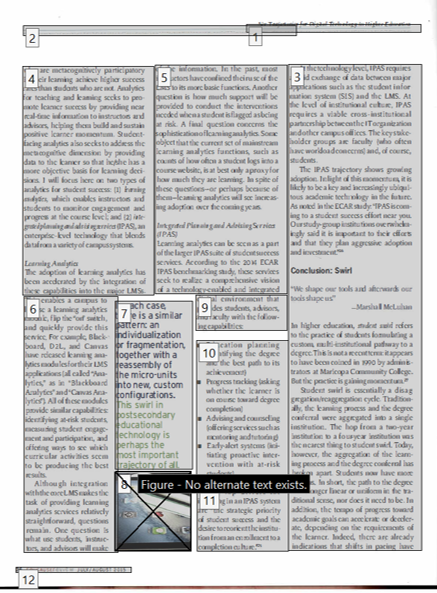 PDF viewed with the Reading Order tool in Adobe AcrobatConclusionDigital accessibility is a key aspect of an inclusive and equitable learning environment. Faculty and instructors have a unique opportunity to advance academic inclusion through intentional applications of accessibility.Accessibility is a journey, not a destination. This document serves as an introduction to accessible digital documents. For additional information and support, contact your institution’s disability services office, accessibility team, or ADA coordinator.Accessibility Statement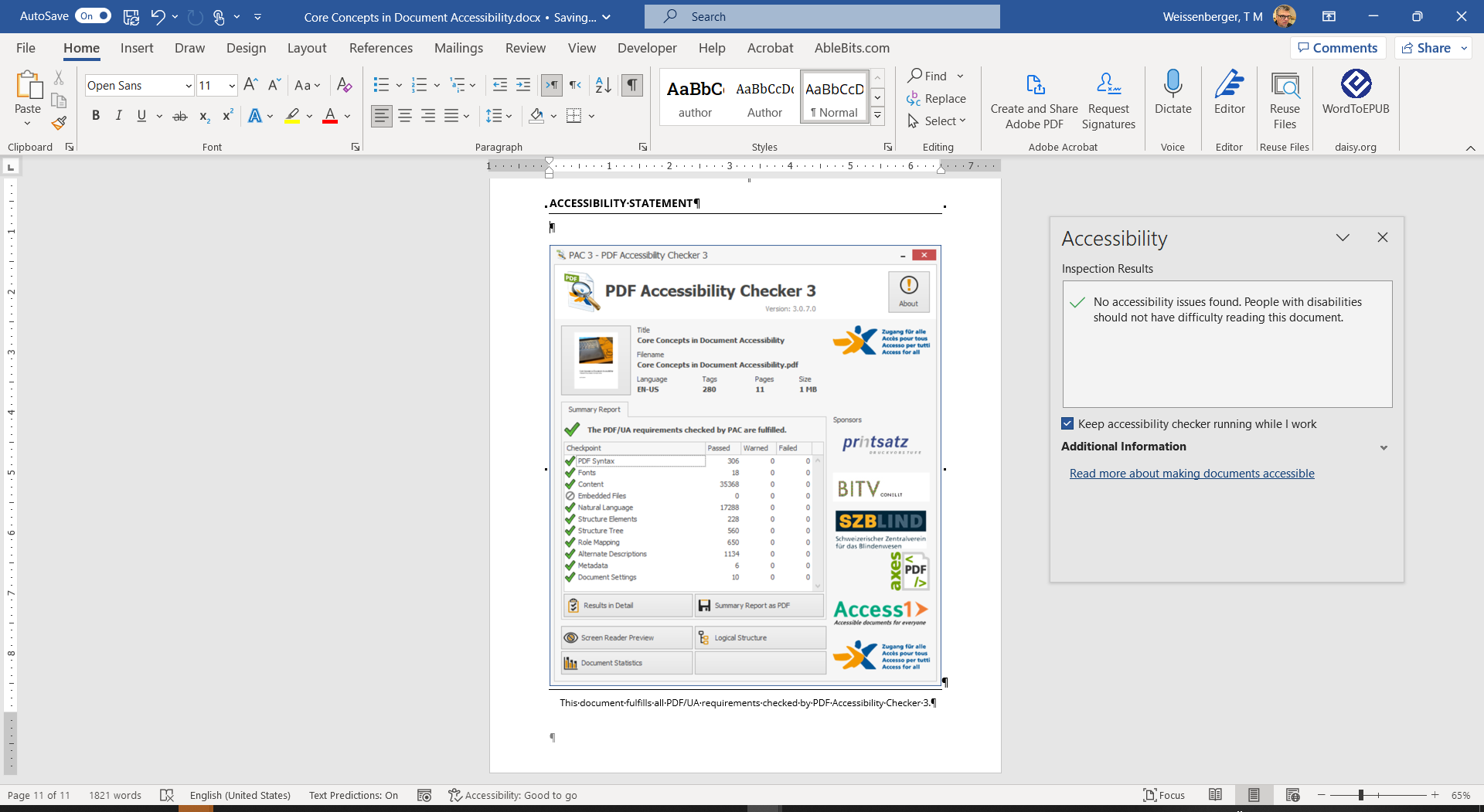 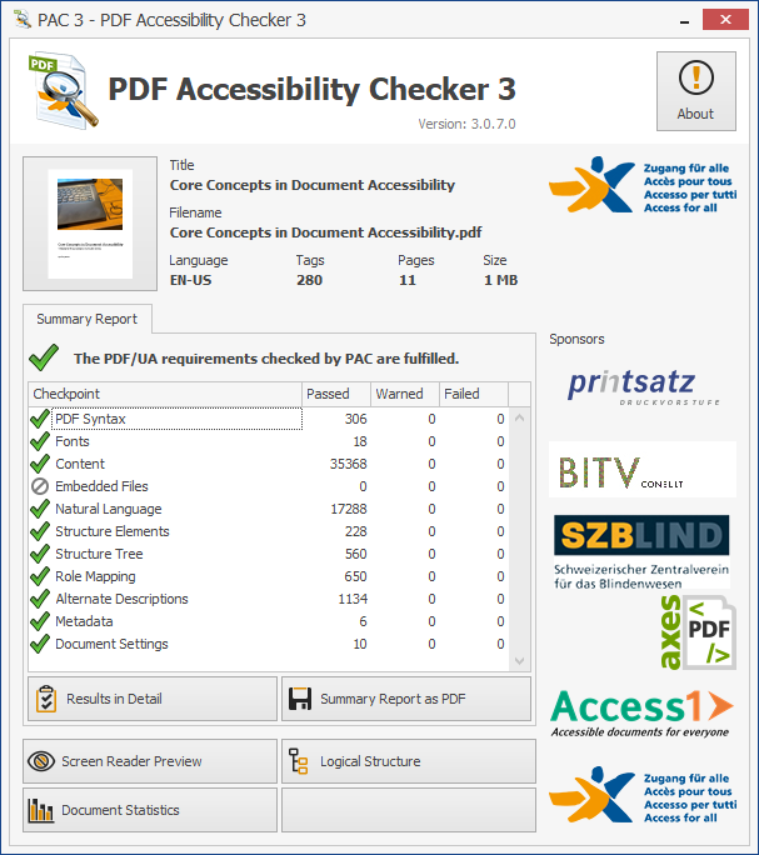 This document is regularly reviewed for accessibility. This version fulfills all issues tracked by the Microsoft Word Accessibility Checker and PDF/UA requirements checked by PDF Accessibility Checker 3.If you experience or identify an accessibility issue associated with this document, please contact T.M. Weissenberger.ToolIntended for TestingFeaturesMicrosoft Office Accessibility CheckersTools in the Microsoft Office suite. Built into selected Microsoft Office products. Specific checks vary by product.Adobe Acrobat Pro Accessibility CheckerPDF in Adobe Acrobat Pro. Acrobat Pro includes tools to remediate some accessibility issues.Built into Adobe Acrobat Pro. Checks 32 accessibility issues and generates a report. PDF Accessibility Checker 3 (PAC 3)PDF documents. Checks for all automated guidelines of PDF/UA. No tools for remediation.SiteimproveWebsites, PDF, some quality assurance not directly related to accessibilityScans websites and code; generates a report on selected accessibility issues.WAVE, ANDIIndividual web pagesScans individual web pages and generates a report on selected accessibility issues.Color Contrast AnalyzerColor pairings in any digital formatCompares two colors; compares values based on luminosity, reports WCAG conformanceUninformative or generic link textInformative, contextual link textClick HereRegister for the May 21 WorkshopGet in touchContact the ITS Help Deskhttp://www.amazon.com/exec/obidos/ASIN/159058/qid=1116951/sr=2-1/ref=pd_2_1/103-5755258-8233Zhi, Chapter 8 (PDF, 388KB) Buy the book at A11yReads.comView websiteVisit the IT Accessibility website [https://itaccessibility.uiowa.edu]SubmitSubmit application and return to main site 